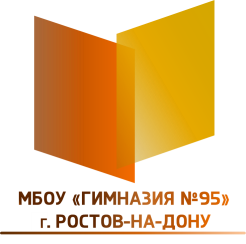 муниципальное бюджетное общеобразовательное учреждение города Ростова-на-Дону  «Гимназия № 95»   344090, г. Ростов-на-Дону, ул. Быковского,5; тел./факс: 8(863)222-02-46, Е-mail: 95roos@mail.ru№ 196 от «08» августа 2019 г.Руководителю Региональнойслужбы по надзору и контролюв сфере образования РостовскойобластиН.В. ТолстикОТЧЕТоб устранении выявленных Ростобрнадзором нарушений обязательных требований или требований, установленных муниципальными правовыми актамиВ соответствии с приказом Региональной службы по надзору и контролю в сфере образования Ростовской области от 10.01.2019 г. № 21 была проведена плановая выездная проверка муниципального бюджетного общеобразовательного учреждения города Ростова-на-Дону «Гимназия № 95» (акт проверки № 11/06-19 от 25.02.2019 г.).Направляем информацию и подтверждающие документы об устранении выявленных нарушений обязательных требований или требований, установленных муниципальными правовыми актами, отраженных в акте проверки № 11/06-19 от 25.02.2019 г.В МБОУ «Гимназия № 95» при изучении учебного предмета «Музыка» обучающимся 8 классов определен учебник «Музыка» под редакцией  Сергеевой Г.П., Критской Е.Д. издательство «Просвещение», который закуплен и поставлен в образовательное учреждение 29.04.2019 г.(Приложение №1 на 1 листе Копия товарной накладной № 56 от 29.04.2019г.). Пункт 4.2.4 локального нормативного акта «Правила внутреннего распорядка обучающихся МБОУ «Гимназия № 95», противоречащий  п. 3.3 Устава муниципального бюджетного общеобразовательного учреждения города Ростова-на-Дону «Гимназия № 95» и нарушающий требования приказов Минобрнауки России от 23.06.2014 № 684 «Об утверждении образца и описания медали «За особые успехи в учении», от 23.06.2014 № 685 «Об утверждении Порядка выдачи медали «За особые успехи в учении», упразднен.(Приложение №2  на 8 листах).Основание: решение Педагогического совета, протокол № 5 от 20.03.2019 г. (Приложение № 3 на 2 листах), решение Совета гимназии, протокол № 6 от 19.03.2019 г. (Приложение № 4 на 1 листе); приказ МБОУ «Гимназия № 95» от 27.03.2019 г. № 63 (Приложение №5 на 1 листе). Локальный нормативный акт «Правила внутреннего распорядка обучающихся МБОУ «Гимназия № 95» принят в новой редакции, в соответствии с требованиям ч.4 ст.43 Федерального закона от 29.12.2012 № 273-ФЗ «Об образовании в Российской Федерации», порядку применения к обучающимся и снятия с обучающихся мер дисциплинарного взыскания, утвержденного приказом Минобрнауки России от 15.03.2013 № 185.(Приложение №2  на 8  листах).Основание: решение Педагогического совета, протокол № 5 от 20.03.2019 г. (Приложение № 3 на 2 листах), решение Совета гимназии, протокол № 6 от 19.03.2019 г. (Приложение № 4 на 1 листе); приказ МБОУ «Гимназия № 95» от 27.03.2019 г. № 63 (Приложение №5 на 1 листе). Утверждено новое положение об  оказании платных образовательных услуг в котором приведена в соответствие с постановлением Правительства РФ 15.08.2013 № 706 форма договора об оказании платных образовательных услуг в соответствии с замечаниями.(Приложение №6  на 20 листах).Основание: решение Педагогического совета, протокол № 5 от 20.03.2019 г. (Приложение № 3 на 2 листах), решение Совета гимназии, протокол № 6 от 19.03.2019 г. (Приложение № 4 на 1 листе); приказ МБОУ «Гимназия № 95» от 25.03.2019 г. № 62 (Приложение №7 на 1 листе). Форма заявления о приеме приведена в соответствие и  содержит сведения об адресе места жительства и контактном телефоне второго родителя (законного представителя),  Согласия об обработке персональных данных  заполняются  в порядке, установленном законодательством Российской Федерации. Журнал  регистрации первоклассников приведен в соответствие с заявлениями родителей и содержит полную информацию о предоставленных родителями документах.Приложение №8  на 12 листах)Утверждено  Положение о Педагогическом совете МБОУ «Гимназия № 95», п.п. 2.2, 4.4  положения, приведены в соответствие  Уставу МБОУ «Гимназия  № 95».Приложение № 9  на 4 листах).Основание: решение Педагогического совета, протокол № 5 от 20.03.2019 г. (Приложение № 3 на 2 листах), решение Совета гимназии, протокол № 6 от 19.03.2019 г. (Приложение № 4 на 1 листе); приказ МБОУ «Гимназия № 95» от 27.03.2019 г. № 63 (Приложение №5 на 1 листе). Утверждено новое положение об  оказании платных образовательных услуг в  котором приведена в соответствие с постановлением Правительства РФ 15.08.2013 № 706 форма договора об оказании платных образовательных услуг.(Приложение №6  на 20 листах).Основание: решение Педагогического совета, протокол № 5 от 20.03.2019 г. (Приложение № 3 на 2 листах), решение Совета гимназии, протокол № 6 от 19.03.2019 г. (Приложение № 4 на 1 листе); приказ МБОУ «Гимназия № 95» от 25.03.2019 г. № 62 (Приложение №7 на 1 листе). 8. Структура официального сайта МБОУ «Гимназия № 95» приведена в соответствие с  ч. 2 ст. 29 Федерального закона от 29.12.2012 № 273-ФЗ «Об образовании в Российской Федерации», п. 3 правил размещения на официальном сайте образовательной организации в информационно-телекоммуникационной сети Интернет и обновления информации об образовательной организации, утвержденных Постановлением Правительства РФ от 10.07.2013 № 582, ч. 3 Требований к структуре официального сайта образовательной организации в информационно-телекоммуникационной сети «Интернет» и формату представления на нем информации, утвержденных приказом Рособрнадзора от 29.05.2014 № 785: - в подразделе «Основные сведения» на главной странице добавлены сведения об адресе электронной почты учредителя МБОУ «Гимназия № 95»;-в подразделе «Документы» размещена информация об  отсутствии локального нормативного акта, предусмотренного ч. 2 ст.30 Федерального закона «Об образовании», регламентирующего порядок оформления возникновения, приостановления и прекращения отношений между образовательной организацией и обучающимися и (или) родителями (законными представителями) Совершеннолетних обучающихся; документа об установлении размера платы, взимаемой с родителей (законных представителей) за осуществление присмотра и ухода за детьми в группах продленного дня;- в подразделе «Образование» размещена  информация о методических и об иных документах, разработанных образовательной организацией для обеспечения образовательного процесса;-в подразделе «Образовательные стандарты» размещена  ссылка на  федеральный государственный образовательный стандарт начального общего образования обучающихся с ограниченными возможностями здоровья и федеральном государственном образовательном стандарте образования обучающихся с умственной отсталостью (интеллектуальными нарушениями);-в подразделе «Руководство. Педагогический (научно-педагогический) состав» указаны ученая степень (при наличии), ученое звание (при наличии) в информации о персональном составе педагогических работников, указаны  данные о повышении квалификации и (или) профессиональной переподготовке учителей Мыльниковой Л.Н. и Архиповой Ю.Е.Адрес официального сайта МБОУ «Гимназия № 95»:gimn95.com.ru(Приложение № 10  на 6 листах).Директор МБОУ «Гимназия № 95»					Д.О. Ващинников